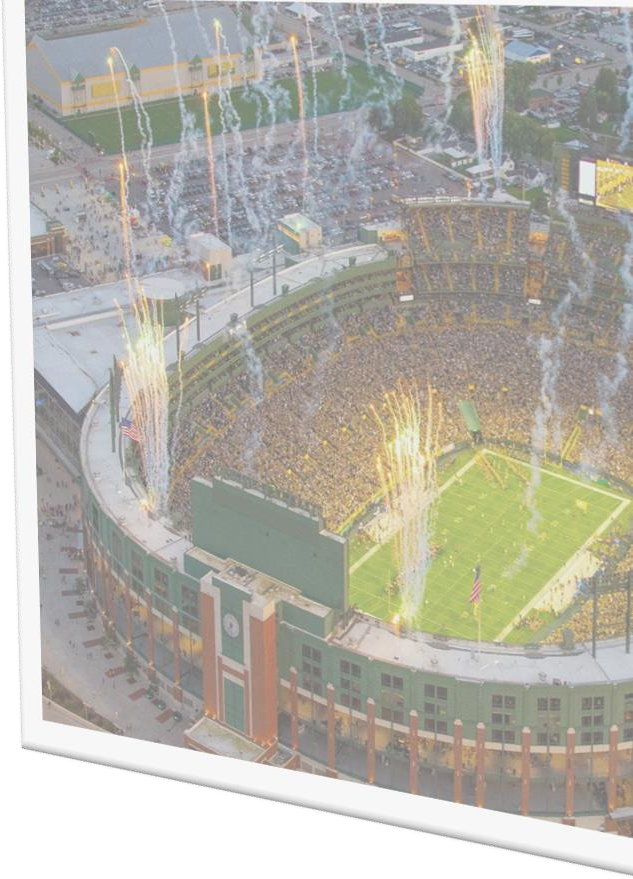 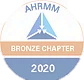 Name: 	Email: 	Phone: 	Organization: 	Additional Attendee: 	Registration Costs	$35.00 Annual Membership Fee (only)	$125.00 Conference Fee (includes membership fee)	$75.00 Early Bird Registration Fee (expires July 31st)$	grand totalPlease contact Leah Shatusky at Leah.Shatusky@thedacare.org to pay via PayPal or mail this form, with a check to: WHPMMALeah R. Shatusky, Treasurer506 East ByrdAppleton, WI 54911